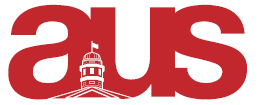 Report of SUMS, AUS Council (January 25th 2017)Held a joint winterfest event with BiologyWorking on setting up several new computers in the SUMS lounge and installing basic Mathematics software on them. Continuing to look for students to hire as Tutors for SUMSPlanning a Q&A gradschool/NSERC jointly with professors from the mathematics departmentPlanning a career fair even jointly with the McGill Actuarial Society.Planning a LaTEX and R tutorialWithin the next few weeks will begin reselling old books donated to SUMS from the removed Mathematics library for 5/10$ a bookAiming to continue offering free Tea and Bagels each month in the SUMS lounge.(Next meeting is January 23rd Burnside room 1028)Respectfully Submitted,Name:  Paul ShannonPosition: VP-External Arts